[ALL INDIA TENNIS ASSOCIATION]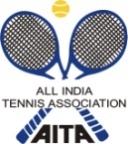 HOTEL DETAILSRULES / REGULATIONSNAME OF THE TOURNAMENTAITA CS-3 BOYS AND GIRLS UNDER-16NAME OF THE STATE ASSOCIATIONUP TENNIS ASSOCIATIONHONY. SECRETARY OF ASSOCIATIONMR. CP KACKAR (9335816763)ADDRESS OF ASSOCIATION4 PARK ROAD,HAZRATGANG , LUCKNOW226001TOURNAMENT WEEK25  MARCH  2019THE ENTRY IS TO BE SENTTHE ENTRY IS TO BE SENTAMRITANJAY KUMARAMRITANJAY KUMARADDRESSADDRESSBILLABONG  HIGH  INTERNATIONAL  SCHOOLBILLABONG  HIGH  INTERNATIONAL  SCHOOLA-73 SECTOR-34  NOIDA  201301A-73 SECTOR-34  NOIDA  201301TELEPHONEFAXMOBILE NO.09560271527EMAILCATEGORY ()N(      )NS(      )SS(      )CS( YES     )TS(      )AGE GROUPS ()U-12(      )U-14(      )U-16(YES      )U-18(      )Men’s(      )Women’s(      )SIGN-INSIGN-IN22  MARCH 2019                  FRIDAY  (12:00PM  TO  02:00PM)MAIN DRAW SIZEMAIN DRAW SIZESingles0PEN0PENENTRY DEADLINEWITHDRAWAL DEADLINEWITHDRAWAL DEADLINEWITHDRAWAL DEADLINENAME OF THE VENUENAME OF THE VENUEBILLABONG  HIGH  INTERNATIONALBILLABONG  HIGH  INTERNATIONALADDRESS OF VENUEADDRESS OF VENUEA-73 SECTOR- 34 NOIDA (UP) NEAR WAVE CITY CENTERA-73 SECTOR- 34 NOIDA (UP) NEAR WAVE CITY CENTERTELEPHONEFAXEMAILCOURT SURFACESYNTHETICBALLSAITA/ITF APPROVEDNO. OF COURTSFOURFLOODLITYESTOURNAMENT DIRECTORTOURNAMENT DIRECTORRATAN SHARMARATAN SHARMATELEPHONEFAXMOBILE NO.09811200369EMAILTOURNAMENT REFEREETOURNAMENT REFEREEAMRITANJAY KUMARAMRITANJAY KUMARTELEPHONEFAXMOBILE NO.09560271527EMAILNAMEHOTEL  SHRI  KRISHNANAMENAMEADDRESSMORNA  VILLEGE  NEAR WAVE CITY CENTER  METRO SECTOR 35 NOIDAADDRESSADDRESSTARIFF RS. 1500/-TARIFF TARIFF DOUBLERS. 2000/-SINGLESINGLEDOUBLEDOUBLETRIPLETRIPLETELEPHONE0120-2504201TELEPHONETELEPHONEDISTANCE1  K.M. FROM THE VENUENAMENAMENAMEADDRESSADDRESSADDRESSTARIFF TARIFFTARIFFSINGLE (AC)SINGLE (AC)SINGLE (AC)DOUBLE (AC)DOUBLEDOUBLEPREMIERE SUITEPREMIERE SUITETELEPHONETELEPHONETELEPHONETELEFAXTELEPHONETELEPHONETELEPHONETELEPHONETELEFAXTELEFAXEMAILEMAILEMAILWEBSITEDISTANCEENTRY
Entry can be sent by post / Fax.   No entry will be accepted through telephone.
AGE ELIGIBILITY
Players born:On or after 1st Jan 2001 are eligible for participation in U/18, On or after 1st  Jan 2003 are eligible for participation in U/16, On or after 1st  Jan 2005 are eligible for participation in U/14,On or after 1st Jan 2007 are eligible for participation in U/12.
ENTRY FEEAITA Registration Card
It is mandatory for the player to carry ORIGINAL REGISTRATION CARD for the sign-in. In case the player registration is in process with AITA,  In that case player has to carry Original receipt or copy of mail from AITA confirming that  player registration is in process.